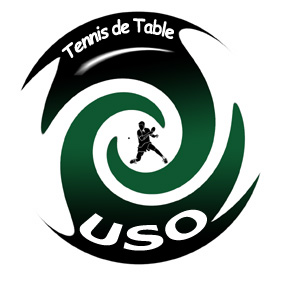 USO TENNIS DE TABLEBonjour à toutes et à tous,Le club de l’US Ormesson Tennis de Table,  le Président Claude MARCASTEL et toute son équipe sont heureux de vous accueillir le samedi 15 janvier 2022, pour l'organisation du Critérium Fédéral Handisport Inter-Région IDF-Hauts de FrancePour le bon déroulement de cette journée nous vous rappelons les points suivants :Le pass sanitaire ou un test PCR de moins de 24 heures sera obligatoire pour la compétition, (joueurs, coaches et accompagnateurs).Merci de vous munir de votre licence 2021/2022 pour pouvoir participer à cette épreuve (en cas d'absence de cette dernière, il faudra présenter, lors du pointage une photocopie de la demande de la licence pour la saison en cours) Un point restauration sera à votre disposition sur place durant la compétition. Café, Thé, Boissons fraîches et sandwichs, sucrerie…8h : Ouverture de la salle8h30/09h00 : Pointage09h30 : Début de la compétition12h/13h30 : Pause repas13h30 : Reprise de la compétition18h00/18h30 : Remise des récompensesEspace Max HAUSLER32 Rue de l’Ancien Moulin94490 Ormesson sur MarneContact :Emmanuel GARNIERTel : 06 35 31 17 16Adresse mail : httcd94@gmail.com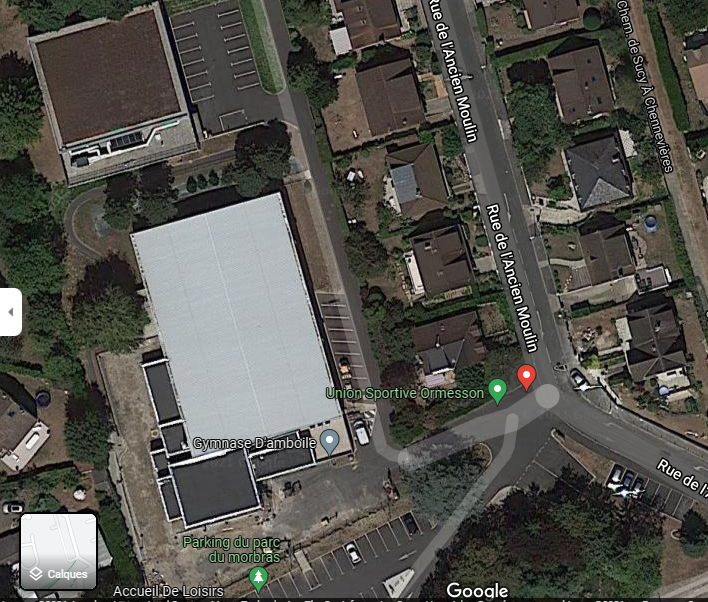 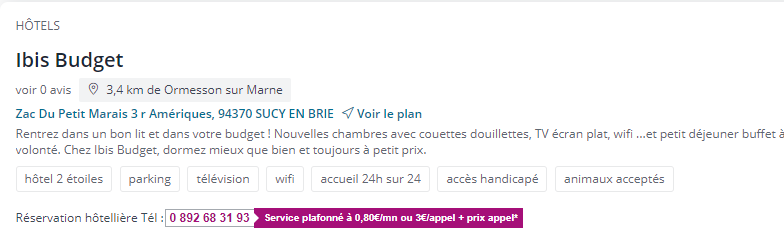 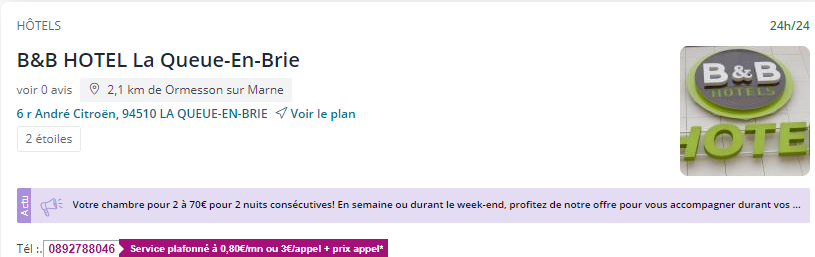 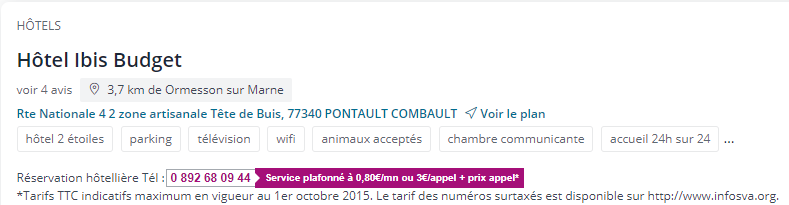 Nous vous souhaitons une belle compétition !!!